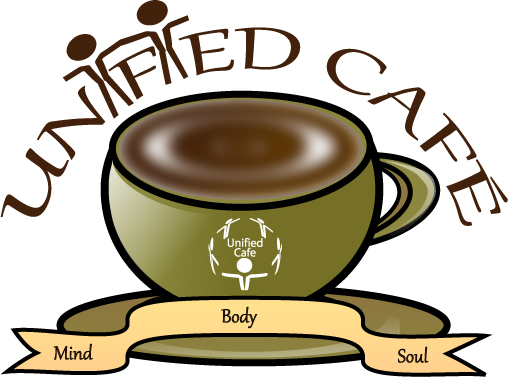 Mission:  Inspired by the belief that every person benefits from membership within a community, The Unified Café provides disabled individuals with a comprehensive academic, vocational and lifeskills curriculum along with the opportunity for them to connect to their community in a meaningful way. Slogan:   Nourishment for the mind, body and soul.The concept of The Unified café was born from the belief that every person benefits from membership within a community and that more severely disabled individuals learn best through experiential learning.Independence and growth are promoted through the use of checklists, tools and distant adult support.  Café employees are armed with checklists, templates and tools that allow them to operate the café as independently as possible while improving their academic, social, communication, problem solving and self-advocacy skills in the process.   Although there are school stores staffed by lower functioning students all over the country there is no universal model or sharing of ideas between schools.  In many of these stores the students are just the “faces of these stores”:  involved in the selling of the goods but not vested in the operational components that go along with running a business. The Unified Café fills the minds bodies and souls of all who participate whether they are on the learning or the receiving side of the experience. 